  ПОСТАНОВЛЕНИЕ                                                                                 JОПот «27» января 2020 г.                                      с. Козуль                                № 1 В соответствии Федерального закона от 5 апреля 2013 года № 44-ФЗ «О контрактной системе в сфере закупок товаров, работ, услуг для обеспечения государственных и муниципальных нужд» и Уставом Муниципального образования Козульское сельское поселение.п о с т а н о в л я Ю:1. Отменить Постановление Главы Козульского сельского поселения от 30.03.2017 г. № 3 «Об утверждении Порядка формирования, утверждения и ведения планов – графиков закупок товаров, работ, услуг для обеспечения муниципальных нужд Козульского сельского поселения»       2. Настоящее Постановление разместить в сети Интернет на официальном сайте козуль.рф и обнародовать на информационных стендах  Козульского сельского поселения.  - с.Козуль, ул. Молодежная,36- с.Озерное, ул. Казакова, 7- с. Кайсын, ул. Центральная,8       3. Настоящее постановление вступает в силу после его обнародования.      4. Контроль за исполнением настоящего постановления оставляю за собойГлава Козульского сельского поселения                                                                А.М.Ябыев                                      РЕСПУБЛИКА АЛТАЙ УСТЬ-КАНСКИЙ РАЙОНСЕЛЬСКАЯ АДМИНИСТРАЦИЯ КОЗУЛЬСКОГО СЕЛЬСКОГО ПОСЕЛЕНИЯ 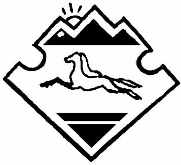 АЛТАЙ РЕСПУБЛИКАНЫНКАН-ООЗЫ АЙМАГЫНДА КОЗУЛ  JУРТJЕЕЗЕЗИНИН JУРТАДМИНИСТРАЦИЯЗЫ        Об отмене Постановления от 30.03.2017 г. № 3 «Об утверждении Порядка формирования, утверждения и ведения планов-графиков закупок товаров, работ, услуг для обеспечения муниципальных нужд  Козульского сельского поселения»